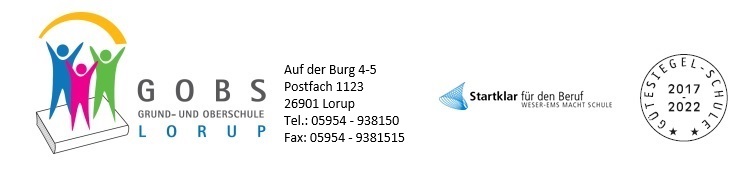 Klasse 10Sehr geehrte Eltern und Erziehungsberechtigte der zukünftigen Klassen 10,mit dem folgenden Schreiben erhalten Sie eine Auflistung der Materialien, die ihr Kind im kommenden Schuljahr 2020/2021 benötigt.In jedem Haushalt vorhandenZusätzliche Arbeitshefte etc.Allgemein1 Füllfederhalter, 1 Collegeblock kariert, 1 Collegeblock liniert, 1 Geodreieck, 1 Lineal 30 cm, 1 Radiergummi, 2 Bleistifte, Buntstifte, Klebstoff, 1 Schere, 1 ZirkelDeutsch2 DIN A4 Hefte Nr. 27, 1 Umschlag rot, 1 Schnellhefter rotEnglisch1 DIN A4 Heft liniert mit Rand Nr. 27, 1 Umschlag lila, 1 Schnellhefter lilaMathematik2 DIN A4 Hefte Nr. 26, 1 blauer Umschlag, 1 Schnellhefter blauMathematik Kl. 5Heft für Regeln, DIN A5, kariertErdkunde1 Schnellhefter braunGeschichte1 Schnellhefter grauBiologie1 Schnellhefter grünPhysik1 Schnellhefter schwarzPolitik1 Schnellhefter gelbChemie1 Schnellhefter weißMusik1 Schnellhefter orangeWirtschaft1 Schnellhefter blauReligion1 Schnellhefter lilaKunst1 -Farbkasten (12 Farben), 1 Borstenpinsel Nr. 8,1 Haarpinsel mittelfein, 1 Zeichenblock DIN A3, 1 SammelmappeFranzösisch1 Schnellhefter weiß,  1 Regelheft (schon aus Jahrgang 6 vorhanden)1 DIN A4 Heft liniert Nr. 27, VokabelheftSchulwörterbuch Englisch ( spätestens ab Kl. 8 )978-3-468-13309-1Duden – Deutsche Rechtschreibung (möglichst neueste Ausgabe)Bibel (AT-NT) Einheitsübersetzung (nur bei Religionsunterricht)ISBNLernbox; Lernmethoden + Arbeitstechniken (in Klasse 6 bereits angeschafft)978-3-12-011230-3Für Deutsch, Englisch, Französisch und Mathematik werden im Laufe des Jahres noch zusätzliche Arbeitsmaterialien abgesprochen